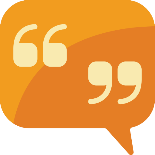 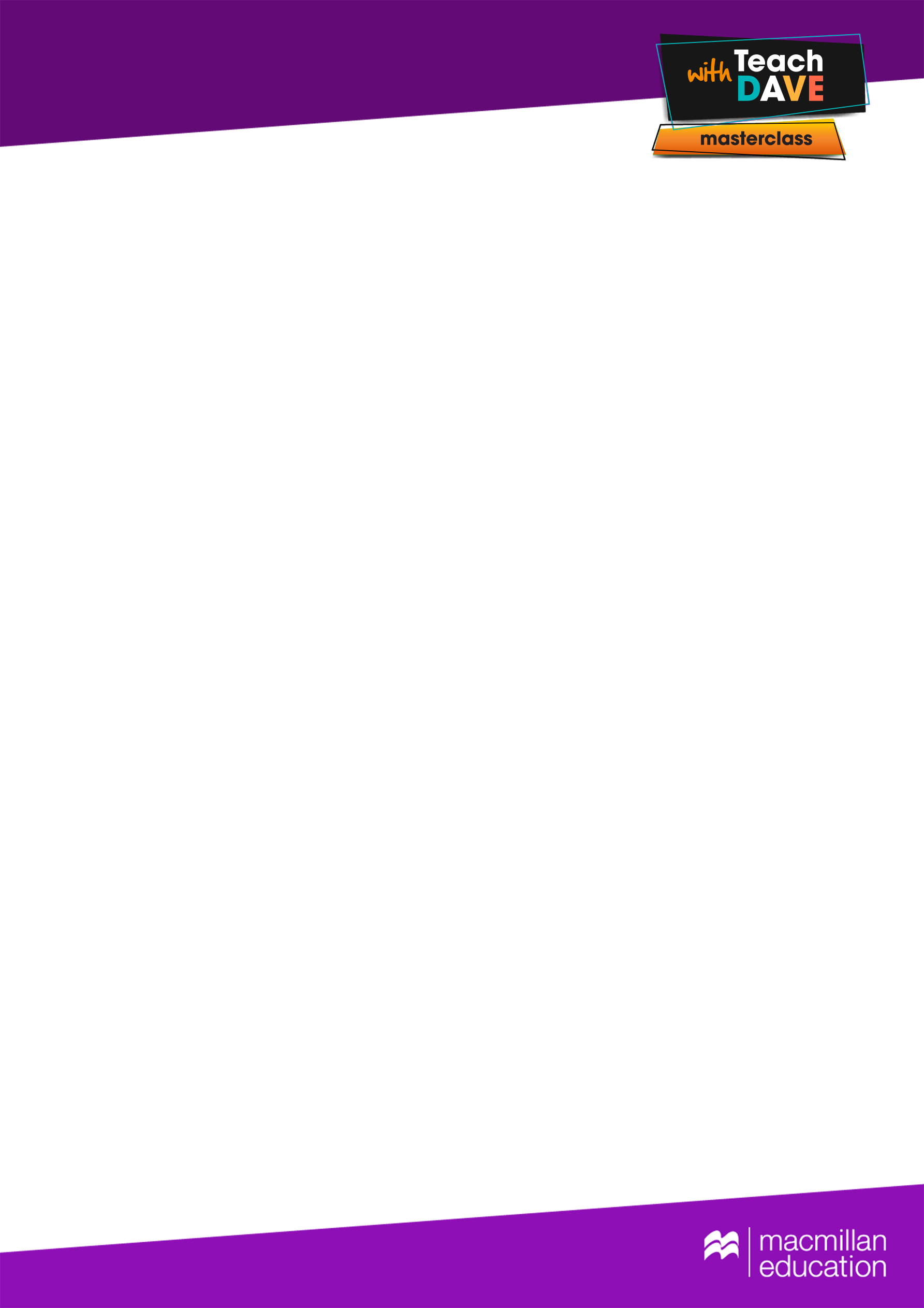  Points to ponder  Points to ponder 1aWhen you were a secondary school student, how well do you think your school prepared you for life after school? Circle a number on the continuum below:               ________________________________           Not all    0     1    2     3	 4     5    6    7 	 8    9	 10     Extremely well               ________________________________           Not all    0     1    2     3	 4     5    6    7 	 8    9	 10     Extremely well1bWhat makes you say that? Explain why you have circled the number above.2In the 21st Century, what key skills do you feel your teenagers need to develop to succeed in life beyond the classroom and the world of work?3What do you feel you need to know to help your students best prepare for their exam(s)?4aTraditional approaches to education often contain elements listed in the left column. Can you guess what elements progressive education aims to develop? Write your ideas in the column on the right.4bAccording to the elements described, do you think your school or your country's education system is more 'traditional' or 'progressive'?'5In reaction to perceived needs of our modern-day society the United Nations has created 17 Sustainable Development Goals (SDGs).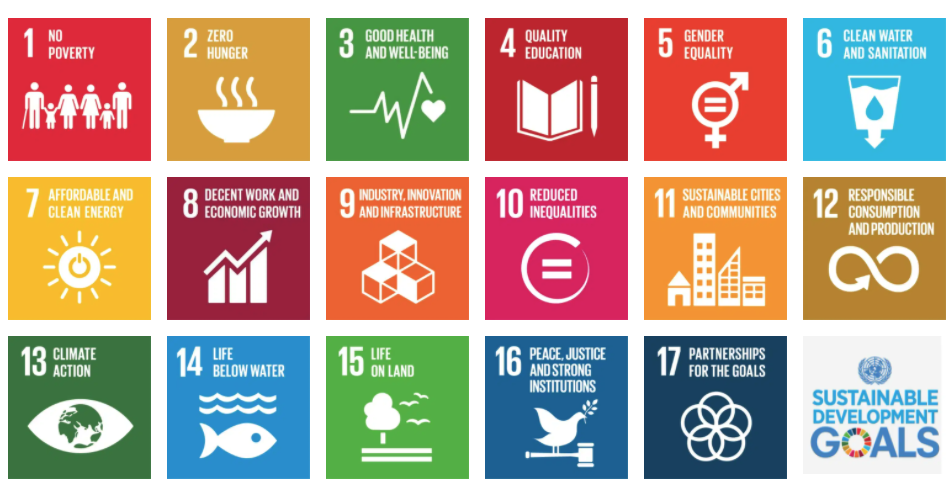                                                                                                                                                Image taken from https://en.unesco.org/themes/education/sdgs/material                                                                                                                                               Image taken from https://en.unesco.org/themes/education/sdgs/material